КОНКУРСНА ДОКУМЕНТАЦИЈАУслуга  чишћења и одржавањa хигијене у ОЈ Клиничког центра Војводине.БРОЈ 47-15-ОНови Сад, 2015. годинаНа основу Закона о јавним набавкама („Сл. гласник РС” бр. 124/2012, у даљем тексту: Закон), и Правилника о обавезним елементима конкурсне документације у поступцима јавних набавки и начину доказивања испуњености услова („Сл. гласник РС” бр. 29/2013), Одлуке о покретању поступка предметне јавне набавке и Решења о образовању комисије за предметну јавну набавку, припремљена је:КОНКУРСНА ДОКУМЕНТАЦИЈА  бр 47-15-О -   Услуга  чишћења и одржавањa хигијене у ОЈ Клиничког центра Војводине.Конкурсна документација садржи:ОПШТИ ПОДАЦИ О НАБАВЦИПОДАЦИ О ПРЕДМЕТУ ЈАВНЕ НАБАВКЕПредмет јавне набавке није обликован по партијама.Наручилац не спроводи поступак јавне набавке ради закључења оквирног споразума.ОПИС ПРЕДМЕТА ЈАВНЕ НАБАВКЕВРСТА, ТЕХНИЧКЕ КАРАКТЕРИСТИКЕ, КВАЛИТЕТ, КОЛИЧИНА И ОПИС ПРЕДМЕТА ЈАВНЕ НАБАВКЕ, НАЧИН СПРОВОЂЕЊА КОНТРОЛЕ И ОБЕЗБЕЂИВАЊА ГАРАНЦИЈЕ КВАЛИТЕТАУСЛОВИ ЗА УЧЕШЋЕ У ПОСТУПКУ ЈАВНЕ НАБАВКЕ ИЗ ЧЛ. 75. И 76. ЗАКОНА И УПУТСТВО КАКО СЕ ДОКАЗУЈЕ ИСПУЊЕНОСТ ТИХ УСЛОВАИспуњеност  услова за учешће у поступку јавне набавке, правно лице, физичко лице и предузетник као понуђач, или подносилац пријаве, доказује достављањем следећих доказа:Докази из тачака 2. и 4. не могу бити старији од два месеца пре отварања понуда.Доказ из тачке 3. мора бити издат након објављивања позива за подношење понуда, односно слања позива за подношење понуда.Уколико понуду подноси група понуђача понуђач је дужан да за  сваког члана групе достави наведене доказе да испуњава услове из члана 75. став 1. тач. 1) до 4), а доказ из члана 75. став 1. тач. 5) Закона, дужан је да достави понуђач из групе понуђача којем је поверено извршење дела набавке за који је неопходна испуњеност тог услова. Додатне услове група понуђача испуњава заједно.Уколико понуђач подноси понуду са подизвођачем, понуђач је дужан да за подизвођача достави доказе да испуњава услове из члана 75. став 1. тач. 1) до 4) Закона, а доказ из члана 75. став 1. тач. 5) Закона, за део набавке који ће понуђач извршити преко подизвођача.  Наведене доказе о испуњености услова понуђач може доставити у виду неоверених копија, а наручилац може пре доношења одлуке о додели уговора да тражи од понуђача, чија је понуда на основу извештаја за јавну набавку оцењена као најповољнија, да достави на увид оригинал или оверену копију свих или појединих доказа.Ако понуђач у остављеном, примереном року који не може бити краћи од пет дана, не достави на увид оригинал или оверену копију тражених доказа, наручилац ће његову понуду одбити као неприхватљиву.Понуђачи који су регистровани у регистру понуђача који води Агенција за привредне регистре не морају да доставе доказе из чл. 75. ст. 1. тач. 1) до 4) већ уместо истих достављају фотокопију Решења о упису у регистар понуђача.Наручилац неће одбити понуду као неприхватљиву, уколико не садржи доказ одређен конкурсном документацијом, ако понуђач наведе у понуди интернет страницу на којој су подаци који су тражени у оквиру услова јавно доступни.Уколико је доказ о испуњености услова електронски документ, понуђач доставља копију електронског документа у писаном облику, у складу са законом којим се уређује електронски документ, осим уколико подноси електронску понуду када се доказ доставља у изворном електронском облику.Ако се у држави у којој понуђач има седиште не издају тражени докази, понуђач може, уместо доказа, приложити своју писану изјаву, дату под кривичном и материјалном одговорношћу оверену пред судским или управним органом, јавним бележником или другим надлежним органом те државе.Ако понуђач има седиште у другој држави, наручилац може да провери да ли су документи којима понуђач доказује испуњеност тражених услова издати од стране надлежних органа те државе.Понуђач је дужан да без одлагања писмено обавести наручиоца о било којој промени у вези са испуњеношћу услова из поступка јавне набавке, која наступи до доношења одлуке, односно закључења уговора, односно током важења уговора о јавној набавци и да је документује на прописани начин.УПУТСТВО ПОНУЂАЧИМА КАКО ДА САЧИНЕ ПОНУДУ1. ПОДАЦИ О ЈЕЗИКУ НА КОЈЕМ ПОНУДА МОРА ДА БУДЕ САСТАВЉЕНАПонуда се саставља на српском језику, ћириличним или латиничним писмом.2. НАЧИН НА КОЈИ ПОНУДА МОРА ДА БУДЕ САЧИЊЕНАПонуда се попуњава помоћу писаће машине, рачунара или хемијске оловке (штампаним словима, на обрацима који су саставни део конкурсне документације).Понуђач понуду подноси у затвореној коверти или кутији, затворену на начин да се приликом отварања понуда може са сигурношћу утврдити да се први пут отвара. На полеђини коверте или на кутији навести назив и адресу понуђача. У случају да понуду подноси група понуђача, на коверти је потребно назначити да се ради о групи понуђача и навести називе и адресу свих учесника у заједничкој понуди.Понуду доставити непосредно или путем поште на адресу: Клинички центар Војводине, 21000 Нови Сад, Хајдук Вељкова број 1, искључиво преко писарнице  Клиничког центра Војводине, са назнаком да је реч о понуди, уз обавезно навођење предмета набавке и редног броја набавке (подаци дати у поглављу 1. конкурсне документације). На полеђини понуде  обавезно ставити назнаку „НЕ ОТВАРАТИ”.Понуда се сматра благовременом уколико је примљена од стране наручиоца до датума (дана) и часа назначеног у Позиву за подношење понуда. Наручилац ће, по пријему одређене понуде, на коверти, односно кутији у којој се понуда налази, обележити време пријема и евидентирати број и датум понуде према редоследу приспећа. Уколико је понуда достављена непосредно наручулац ће понуђачу предати потврду пријема понуде. У потврди о пријему наручилац ће навести датум и сат пријема понуде. Понуда коју наручилац није примио у року одређеном за подношење понуда, односно која је примљена по истеку дана и сата до којег се могу понуде подносити, сматраће се неблаговременом.3. ПАРТИЈЕПредмет јавне набавке није  обликован по партијама.4.  ПОНУДА СА ВАРИЈАНТАМАПодношење понуде са варијантама није дозвољено.5. НАЧИН ИЗМЕНЕ, ДОПУНЕ И ОПОЗИВА ПОНУДЕУ року за подношење понуде понуђач може да измени, допуни или опозове своју понуду на начин који је одређен за подношење понуде.Понуђач је дужан да јасно назначи који део понуде мења односно која документа накнадно доставља. Писано обавештење о измени, допуни или опозиву понуде понуђач доставља непосредно или путем поште на адресу: Клинички центар Војводине, 21000 Нови Сад, Хајдук Вељкова број 1, искључиво преко писарнице  Клиничког центра Војводине, са назнаком да је реч о измени, допуни или опозиву понуде, уз обавезно навођење предмета набавке и редног броја набавке (подаци дати у поглављу 1. конкурсне документације). На полеђини коверте или на кутији навести назив и адресу понуђача. У случају да понуду подноси група понуђача, на коверти је потребно назначити да се ради о групи понуђача и навести називе и адресу свих учесника у заједничкој понуди.По истеку рока за подношење понуда понуђач не може да повуче нити да мења своју понуду.6. УЧЕСТВОВАЊЕ У ЗАЈЕДНИЧКОЈ ПОНУДИ ИЛИ КАО ПОДИЗВОЂАЧ Понуђач може да поднесе само једну понуду. Понуђач који је самостално поднео понуду не може истовремено да учествује у заједничкој понуди или као подизвођач, нити исто лице може учествовати у више заједничких понуда.У Обрасцу понуде, понуђач наводи на који начин подноси понуду, односно да ли подноси понуду самостално, или као заједничку понуду, или подноси понуду са подизвођачем.7. ПОНУДА СА ПОДИЗВОЂАЧЕМУколико понуђач подноси понуду са подизвођачем дужан је да у Обрасцу понуде  наведе да понуду подноси са подизвођачем, проценат укупне вредности набавке који ће поверити подизвођачу,  а који не може бити већи од 50%, као и део предмета набавке који ће извршити преко подизвођача. Понуђач у Обрасцу понуде наводи назив и седиште подизвођача, уколико ће делимично извршење набавке поверити подизвођачу. Уколико уговор о јавној набавци буде закључен између наручиоца и понуђача који подноси понуду са подизвођачем, тај подизвођач ће бити наведен и у уговору о јавној набавци. Понуђач је дужан да за подизвођаче достави доказе о испуњености услова који су наведени у поглављу 4. конкурсне документације, у складу са Упутством како се доказује испуњеност услова.Понуђач је дужан да наручиоцу, на његов захтев, омогући приступ код подизвођача, ради утврђивања испуњености тражених услова.Понуђач у потпуности одговара наручиоцу за извршење обавеза из поступка јавне набавке, односно извршење уговорних обавеза, без обзира на број подизвођача. Наручилац не дозвољава пренос доспелих потраживања директно подизвођачу у смислу члана 80. став 9. Закона о јавним набавкама.8. ЗАЈЕДНИЧКА ПОНУДАПонуду може поднети група понуђача.Уколико понуду подноси група понуђача, саставни део заједничке понуде мора бити споразум којим се понуђачи из групе међусобно и према наручиоцу обавезују на извршење јавне набавке, а који обавезно садржи податке из члана 81. ст. 4. тач. 1) до 6) Закона и то податке о: члану групе који ће бити носилац посла, односно који ће поднети понуду и који ће заступати групу понуђача пред наручиоцем, понуђачу који ће у име групе понуђача потписати уговор, понуђачу који ће у име групе понуђача дати средство обезбеђења, понуђачу који ће издати рачун, рачуну на који ће бити извршено плаћање, обавезама сваког од понуђача из групе понуђача за извршење уговора.Група понуђача је дужна да достави све доказе о испуњености услова који су наведени у поглављу 4. конкурсне документације, у складу са Упутством како се доказује испуњеност услова.Понуђачи из групе понуђача одговарају неограничено солидарно према наручиоцу. Задруга може поднети понуду самостално, у своје име, а за рачун задругара или заједничку понуду у име задругара.Ако задруга подноси понуду у своје име за обавезе из поступка јавне набавке и уговора о јавној набавци одговара задруга и задругари у складу са законом.Ако задруга подноси заједничку понуду у име задругара за обавезе из поступка јавне набавке и уговора о јавној набавци неограничено солидарно одговарају задругари.9. НАЧИН И УСЛОВИ ПЛАЋАЊА, ГАРАНТНИ РОК, КАО И ДРУГЕ ОКОЛНОСТИ ОД КОЈИХ ЗАВИСИ ПРИХВАТЉИВОСТ  ПОНУДЕ9.1. Захтеви у погледу начина, рока и услова плаћањаНаручилац захтева да рок плаћања за извршене услуге буде 90 дана од дана доставе исправног рачуна за обрачунски период (месец дана). Рачун ће бити оверен и потписан од стране овлашћеног лица наручиоца који потврђује да је услуга извршена.Радни налози за извршене услуге се достављају за сваку клинику појединачно овлашћеном лицу Клинике.Уз сваки месечни рачун ће бити приложен записник о извршеној услузи, којим се потврђује квантитет и квалитет извршених услуга, потписан од стране овлашћеног лица наручиоца и овлашћеног лица добављача- пружаоца услуге. Уколико буду унете примедбе у записник од стране Наручиоца, да није било током 24 часа средстава за хигијену нпр. тоалет папира, течног сапуна , убруса и сл Наручилац задржава право да тражи од изабраног понуђача да рачун за обрачунски период на који се  примедбе односе, умањи за 2%.  9.2. Захтев у погледу рока важења понудеРок важења понуде не може бити краћи од 60 дана од дана отварања понуда.У случају истека рока важења понуде, наручилац је дужан да у писаном облику затражи од понуђача продужење рока важења понуде.Понуђач који прихвати захтев за продужење рока важења понуде на може мењати понуду.9.3. Други захтевиНа посебан захтев Наручиоца при проглашењу ванредних ситуација које се односе на повећан број оболелих пацијената или проузрокованим временским приликама које утичу на одржавање објекта Наручиоца, Добављач ће обезбедити повећање броја ангажованих радника најкасније у року од 12 сати од тренутка саоштења захтева путем елктронске поште Добављачу, по уговореној цени за услугу одржавања КЦВ. Радници  који се ангажују по овом основу морају у свему да задовоље све наведене услове из конкурсне документације. Наручилац захтева од изабраног понуђача да након потписивања уговора у року од 30 календарских дана, именованом лицу за праћење реализације, достави изјаву понуђача, дата под пуном моралном, материјалном и кривичном одговорношћу (на меморандуму, потписана и печатом оверена) којом потврђује да су сви запослени који раде у зградам Клиничког центра Војводине, прошле обуку o коришћење средстава која се користе за превенцију болничких инфекција у болницама. У изјави навести име и презиме радника који раде за понуђача, радно место као и статус односно основ ангажовања радника (стално запослен/обављање привремених и повремених послова, и сл.) који ће бити одговорни за извршење уговора.10. ВАЛУТА И НАЧИН НА КОЈИ МОРА ДА БУДЕ НАВЕДЕНА И ИЗРАЖЕНА ЦЕНА У ПОНУДИЦена мора бити исказана у динарима, са и без пореза на додату вредност, са урачунатим свим трошковима које понуђач има у реализацији предметне јавне набавке, с тим да ће се за оцену понуде узимати у обзир цена без пореза на додату вредност.У цену је урачуната цена предмета јавне набавке, испорука, монтажа и остали повезани трошкови.Цена је фиксна и не може се мењати. Ако је у понуди исказана неуобичајено ниска цена, наручилац ће поступити у складу са чланом 92. Закона.Ако понуђена цена укључује увозну царину и друге дажбине, понуђач је дужан да тај део одвојено искаже у динарима.11. ПОДАЦИ О ДРЖАВНОМ ОРГАНУ ИЛИ ОРГАНИЗАЦИЈИ, ОДНОСНО ОРГАНУ ИЛИ СЛУЖБИ ТЕРИТОРИЈАЛНЕ АУТОНОМИЈЕ  ИЛИ ЛОКАЛНЕ САМОУПРАВЕ ГДЕ СЕ МОГУ БЛАГОВРЕМЕНО ДОБИТИ ИСПРАВНИ ПОДАЦИ О ПОРЕСКИМ ОБАВЕЗАМА, ЗАШТИТИ ЖИВОТНЕ СРЕДИНЕ, ЗАШТИТИ ПРИ ЗАПОШЉАВАЊУ, УСЛОВИМА РАДА И СЛ., А КОЈИ СУ ВЕЗАНИ ЗА ИЗВРШЕЊЕ УГОВОРА О ЈАВНОЈ НАБАВЦИ Подаци о пореским обавезама се могу добити у Пореској управи, Министарства финансија и привреде.Подаци о заштити животне средине се могу добити у Агенцији за заштиту животне средине и у Министарству енергетике, развоја и заштите животне средине.Подаци о заштити при запошљавању и условима рада се могу добити у Министарству рада, запошљавања и социјалне политике.12. ПОДАЦИ О ВРСТИ, САДРЖИНИ, НАЧИНУ ПОДНОШЕЊА, ВИСИНИ И РОКОВИМА ОБЕЗБЕЂЕЊА ИСПУЊЕЊА ОБАВЕЗА ПОНУЂАЧАПонуђач је дужан да уз понуду достави регистровану бланко меницу и менично овлашћење за озбиљност понуде, попуњено на износ од 10% од укупне вредности понуде без ПДВ-а, којом понуђачи гарантује испуњење својих обавеза у поступку јавне набавке.Меница мора бити оверена печатом и потписана од стране лица овлашћеног за заступање, а уз исту мора бити достављено попуњено и оверено менично овлашћење – писмо, са назначеним износом.Понуђач је дужан да достави и копију извода из Регистра меница и овлашћења који се налази на интернет страници Народне банке Србије, као доказ да је меница евидентирана и регистрована у Регистру меница и овлашћења, у складу са Законом о платном промету („Сл. лист СРЈ“, бр. 3/2002 и 5/2003 и „Сл. гласник Републике Србије“, бр. 43/2004, 62/2006, 111/2009 и 31/2011) и Одлуком о ближим условима, садржини и начину вођења регистра меница и овлашћења ( „Сл. гласник Републике Србије“, број 56/2011).Понуђач је у обавези да у понуди достави оригинално писмо о намерама банке да ће уколико дође до закључења уговора понуђачу издати безусловну и плативу на први позив банкарску гаранцију за добро извршење посла:банкарску гаранцију за добро извршење посла увисини10% од укупне вредности понуде без ПДВ-а са роком важења најмање 30 дана дужим од дана до којег се изабрани понуђач обавезао да ће у целости испунити своју обавезу која је предмет овог поступка, која је наплатива у случају да изабрани понуђач извршава своје обавезе, али не на начин и у роковима предвиђеним уговором. Средство обезбеђења не може се вратити понуђачу пре истека рока трајања.Банкарску гаранцију изабрани понуђач је у обацези да достави најкасније 7 дана од дана потписивања уговора.13. ЗАШТИТА ПОВЕРЉИВОСТИ ПОДАТАКА КОЈЕ НАРУЧИЛАЦ СТАВЉА ПОНУЂАЧИМА НА РАСПОЛАГАЊЕ, УКЉУЧУЈУЋИ И ЊИХОВЕ ПОДИЗВОЂАЧЕ Предметна набавка не садржи поверљиве информације које наручилац ставља на располагање.14. ДОДАТНЕ ИНФОРМАЦИЈЕ ИЛИ ПОЈАШЊЕЊА У ВЕЗИ СА ПРИПРЕМАЊЕМ ПОНУДЕЗаинтересовано лице може, у писаном облику тражити од наручиоца додатне информације или појашњења у вези са припремањем понуде, најкасније 5 дана пре истека рока за подношење понуде и то на један од следећих начина:поштом, на адресу наручиоца: Клинички центар Војводине, 21000 Нови Сад, Хајдук Вељкова број 1, искључиво преко писарнице  Клиничког центра, путем факса, на број 021/487-22-44, електронском поштом, на адресу: nabavke@kcv.rs, или лично, уз писано овлашћење понуђача који је понуду поднео.Наручилац ће заинтересованом лицу у року од 3 (три) дана од дана пријема захтева за додатним информацијама или појашњењима конкурсне документације, одговор доставити у писаном облику и истовремено ће ту информацију објавити на Порталу јавних набавки и на својој интернет страници. Ако наручилац измени или допуни конкурсну документацију 8 или мање дана пре истека рока за подношење понуда, дужан је да продужи рок за подношење понуда и објави обавештење о продужењу рока за подношење понуда. По истеку рока предвиђеног за подношење понуда наручилац не може да мења нити да допуњује конкурсну документацију. Тражење додатних информација или појашњења у вези са припремањем понуде телефоном није дозвољено. Комуникација у поступку јавне набавке врши се искључиво на начин одређен чланом 20. Закона.Сваки захтев за додатним информацијама или појашњењем примљен након радног времена наручиоца, сматраће се да је примљен следећег радног дана.15. ДОДАТНА ОБЈАШЊЕЊА ОД ПОНУЂАЧА ПОСЛЕ ОТВАРАЊА ПОНУДА И КОНТРОЛА КОД ПОНУЂАЧА ОДНОСНО ЊЕГОВОГ ПОДИЗВОЂАЧА После отварања понуда наручилац може приликом стручне оцене понуда да у писаном облику захтева од понуђача додатна објашњења која ће му помоћи при прегледу, вредновању и упоређивању понуда, а може да врши контролу (увид) код понуђача, односно његовог подизвођача (члан 93. Закона). Уколико наручилац оцени да су потребна додатна објашњења или је потребно извршити контролу (увид) код понуђача, односно његовог подизвођача, наручилац ће понуђачу оставити примерени рок да поступи по позиву наручиоца, односно да омогући наручиоцу контролу (увид) код понуђача, као и код његовог подизвођача. Наручилац може уз сагласност понуђача да изврши исправке рачунских грешака уочених приликом разматрања понуде по окончаном поступку отварања. У случају разлике између јединичне и укупне цене, меродавна је јединична цена.Ако се понуђач не сагласи са исправком рачунских грешака, наручилац ће његову понуду одбити као неприхватљиву. 16. ДОДАТНО ОБЕЗБЕЂЕЊЕ ИСПУЊЕЊА УГОВОРНИХ ОБАВЕЗА ПОНУЂАЧА КОЈИ СЕ НАЛАЗЕ НА СПИСКУ НЕГАТИВНИХ РЕФЕРЕНЦИПонуђач који се налази на списку негативних референци који води Управа за јавне набавке, у складу са чланом 83. Закона, а који има негативну референцу за предмет набавке који није истоврстан предмету ове јавне набавке, а уколико таквом понуђачу буде додељен уговор, дужан је да преда средства обезбеђења тражена у тачки 12. Упутства понуђачима како да сачине понуду попуњену на износ 15% (уместо 10%) од укупне вредности уговора без ПДВ-а, са роком важности који је тридесет дана (уместо десет дана) дужи од истека рока за коначно извршење обавезе понуђача која је предмет обезбеђења (извршење уговорне обавезе, истек гарантног рока и сл.).Ако се за време трајања уговора промене рокови за извршење уговорне обавезе, важност средстава обезбеђења мора да се продужи.17. ВРСТА КРИТЕРИЈУМА ЗА ДОДЕЛУ УГОВОРА, ЕЛЕМЕНТИ КРИТЕРИЈУМА НА ОСНОВУ КОЈИХ СЕ ДОДЕЉУЈЕ УГОВОР И МЕТОДОЛОГИЈА ЗА ДОДЕЛУ ПОНДЕРА ЗА СВАКИ ЕЛЕМЕНТ КРИТЕРИЈУМАИзбор најповољније понуде ће се извршити применом критеријума „најнижа понуђена цена“.18. ЕЛЕМЕНТИ КРИТЕРИЈУМА НА ОСНОВУ КОЈИХ ЋЕ НАРУЧИЛАЦ ИЗВРШИТИ ДОДЕЛУ УГОВОРА У СИТУАЦИЈИ КАДА ПОСТОЈЕ ДВЕ ИЛИ ВИШЕ ПОНУДА СА ЈЕДНАКИМ БРОЈЕМ ПОНДЕРА ИЛИ ИСТОМ ПОНУЂЕНОМ ЦЕНОМ Уколико Наручилац применом критеријума  добије две или више понуда са истом ценом, изабраће се понуда оног понуђача који има највећи пословни приход у 2014. години.19. КОРИШЋЕЊЕ ПАТЕНТА И ОДГОВОРНОСТ ЗА ПОВРЕДУ ЗАШТИЋЕНИХ ПРАВА ИНТЕЛЕКТУАЛНЕ СВОЈИНЕ ТРЕЋИХ ЛИЦАНакнаду за коришћење патената, као и одговорност за повреду заштићених права интелектуалне својине трећих лица сноси понуђач.20. НАЧИН И РОК ЗА ПОДНОШЕЊЕ ЗАХТЕВА ЗА ЗАШТИТУ ПРАВА ПОНУЂАЧА Захтев за заштиту права може да поднесе понуђач, односно свако заинтересовано лице, или пословно удружење у њихово име. Захтев за заштиту права подноси се Републичкој комисији, а предаје наручиоцу. Примерак захтева за заштиту права подносилац истовремено доставља Републичкој комисији. Захтев за заштиту права доставља се непосредно или путем поште на адресу: Клинички центар Војводине, 21000 Нови Сад, Хајдук Вељкова број 1, искључиво преко писарнице Клиничког центра Војводине, са назнаком да је реч о захтеву за заштиту права, уз обавезно навођење предмета набавке и редног броја набавке (подаци дати је у поглављу 1. конкурсне документације). Захтев за заштиту права се може поднети у току целог поступка јавне набавке, против сваке радње наручиоца, осим уколико Законом није другачије одређено. О поднетом захтеву за заштиту права наручилац обавештава све учеснике у поступку јавне набавке, односно објављује обавештење о поднетом захтеву на Порталу јавних набавки, најкасније у року од 2 дана од дана пријема захтева.Уколико се захтевом за заштиту права оспорава врста поступка, садржина позива за подношење понуда или конкурсне документације, захтев ће се сматрати благовременим уколико је примљен од стране наручиоца најкасније  7 дана пре истека рока за подношење понуда, без обзира на начин достављања.  У том случају подношења захтева за заштиту права долази до застоја рока за подношење понуда. После доношења одлуке о додели уговора из чл. 108. Закона или одлуке о обустави поступка јавне набавке из чл. 109. Закона, рок за подношење захтева за заштиту права је 10 дана од дана пријема одлуке. Захтевом за заштиту права не могу се оспоравати радње наручиоца предузете у поступку јавне набавке ако су подносиоцу захтева били или могли бити познати разлози за његово подношење пре истека рока за подношење понуда, а подносилац захтева га није поднео пре истека тог рока. Ако је у истом поступку јавне набавке поново поднет захтев за заштиту права од стране истог подносиоца захтева, у том захтеву се не могу оспоравати радње наручиоца за које је подносилац захтева знао или могао знати приликом подношења претходног захтева. Подносилац захтева је дужан да на рачун буџета Републике Србије уплати таксу у изнoсу од 80.000,00 динара уколико оспорава одређену радњу наручиоца пре отварања понуда на број жиро рачуна: 840-742221843-57, шифра плаћања: 153, позив на број 97 50-016, сврха уплате: Републичка административна такса са назнаком јавне набавке на коју се односи (број или друга ознака конкретне јавне набавке), корисник: буџет Републике Србије.  Уколико подносилац захтева оспорава одлуку о додели уговора такса износи 80.000,00 динара уколико понуђена цена понуђача којем је додељен уговор није већа од 80.000.000 динара, односно такса износи 0,1 % понуђене цене понуђача којем је додељен уговор ако је та вредност већа од 80.000.000 динара. Уколико подносилац захтева оспорава одлуку о обустави поступка јавне набавке или радњу наручиоца од момента отварања понуда до доношења одлуке о додели уговора или обустави поступка, такса износи 80.000,00 динара уколико процењена вредност јавне набавке (коју ће подносилац сазнати на отварању понуда или из записника о отварању понуда) није већа од 80.000.000 динара, односно такса износи 0,1 % процењене вредности јавне набавке ако је та вредност већа од 80.000.000 динара.У поступку јавне набавке мале вредности и преговарачком поступку без објављивања позива за подношење понуда такса износи 40.000,00 динара.Поступак заштите права понуђача регулисан је одредбама чл. 138. - 167. Закона.21. РОК У КОЈЕМ ЋЕ УГОВОР БИТИ ЗАКЉУЧЕНУговор о јавној набавци може бити закључен са понуђачем којем је додељен уговор у року од 8 дана од дана протека рока за подношење захтева за заштиту права из члана 149. Закона. У случају да је поднета само једна понуда наручилац може закључити уговор пре истека рока за подношење захтева за заштиту права, у складу са чланом 112. став 2. тачка 5) Закона. НАПОМЕНА: Наручилац напомиње понуђачима да су дужни да хитно и без одлагања потврде пријем свих докумената које им наручилац достави путем електронске поште или телефакса на адресе, односно бројеве, које су назначили у својим понудама.Уколико понуђач  у року од 48 часова од часа доставе документа не потврди пријем документа који му је наручилац доставио електронском поштом или факсом, сматраће се да је документ достављен на дан у којем је истекао рок за потврду пријема.МОДЕЛ УГОВОРАНа основу члана 112. Закона о јавним набавкама („Службени гласник Републике Србије” бр. 124/12), а у складу са извештајем Комисије за јавну набавку и Одлуком о додели уговора, дана _______ године закључује се следећиУГОВОР О ЈАВНОЈ  НАБАВЦИ БРОЈ 47-15-ОУговорне стране: КЛИНИЧКИ ЦЕНТАР ВОЈВОДИНЕ, Хајдук Вељкова 1, Нови Сад, ПИБ: 101696893 Матични број: 08664161.Број рачуна: 840-577661-50, Управа за трезор - Република Србија Министарство финансија и привреде, Телефон: 021/484-3-484.(у даљем тексту: наручилац), кога заступа проф. др  Драган Драшковић.____________________________________________________________________,(назив и адреса)ПИБ:.......................... Матични број: ........................................Број рачуна: ............................................ Назив банке:......................................,Телефон:............................Телефакс:......................................(у даљем тексту: добављач), кога заступа ________________________________ .Члан 1.Предмет овог уговора је набавка услуге - Услуга  чишћења и одржавањa хигијене у ОЈ Клиничког центра Војводине. - која је тражена у позиву за подношење понуда у отвореном поступку јавне набавке број 47-15-О, oд _____________ године.Члан 2.Добављач се обавезује да услугу која је предмет овог уговора изврши у свему према својој понуди број _________ од дана ____________ године која је саставни део овог уговора.Цена услуге из члана 1. овог уговора без пореза на додату вредност износи ___________ (словима: ___________________), односно са порезом на додату вредност износи ______________________ (словима: __________________________).Овако уговорена цена се сматра фиксном за време трајања уговора. Члан 3.Добављач се обавезује да за време трајања овог уговора врши услуге одржавања хигијене у ОЈ Клиничког центра Војводине,  које обухватају свакодневно и периодично одржавање организационих јединица - клиника  Клиничког центра Војводине и то:Орг. јединица  Поликлиника Орг. јединица  Интерна клиника коју чине: приземље, Клиника за нефрологију и клиничку имунологију, клиника за ендокринологију, дијабетес и болести метаболизма, клиника за гастроентерологију и хепатологију и клиника за хематологију, V спрат са амфитетаром.Орг.јединица Инфективна (зграда А и Б) Орг. јединица Ургентни центар и периодично машинско одржавање у  одређеним организационих јединица и то: Одељење за неонатологију на Клиници за гинекологију и акушерство, Службa операционих сала хирургије,  Операционе сале  Клинике за очне болести и Операционе сале Клинике за болести ува, грла и носа.Добављач се обавезује да ће услугу чишћења и одржавања  вршити у побројаним организационим јединицама- клиникама, седам дана у недељи, у 7-часовној и 8 – часовној смени и то по следећем распореду рада:Ургентни центар:Услуга чишћења и одржавања се обавља сваког радног дана, суботом, недељом као и државним празником и то 24 часа  у Ургентном центру. Рад се обавља у три смене:Прва смена   од 6,00   до 14,00 часоваДруга смена  од 14,00 до 22,00 часоваТрећа смена   од 22,00 до 6,00   часоваУ згради интерних клиника које обухватају ОЈ Клиника за нефрологију и клиничку имунологијуОЈ Клиника за ендокринологију, дијабетес и болести метаболизмаОЈ Клиника за гастроентерологију и хепатологијуОЈ Клиника за хематологијуУслуга чишћења и одржавања се обавља сваког радног дана, суботом, недељом као и државним празником  на свакој клиници. Рад се обавља у две смене:Прва смена   од  06,00 до13,30 часоваДруга смена  од 13,30 до 21,00 часова У Приземљу зграде Клинике за интерне болести  услуга чишћења и одржавања се обавља сваког радног суботом, недељом као и државним празником најмање у  једној смени, а по потреби и у другој смени. На V спрату  са амфитеатром, клинике за интерне болести, услуга чишћења и одржавања се обавља сваког радног дана у једној смени.Клиика за инфективне болести:Услуга чишћења и одржавања се обавља сваког радног дана, суботом, недељом као и државним празником  на Инфективној клиници. Рад се обавља у две смене:Прва смена   од  06,00 до13,30 часоваДруга смена  од 13,30 до 21,00 часоваЗграда Поликлиника:Рад Поликлинике са пацијентима обавља се сваког радног дана од 7,00 до 15,00 часова. Услуга чишћења и одржавања се обавља сваког радног дана, а рад се обавља у две смене:Прва смена од 6,00 до 13,00 часоваДруга смена  од 13,00 до 20,00 часоваУслуге се пружају средствима понуђача према спецификацији датој у тачки  III и IV.Санитарни блокови, интезивна нега ,операциони блок, сви подови као и друге просторије дезинфиковаће се у складу са планом дезинфекције усвојеним од стране Клиничког центра Војводине. План дезинфекције  подова и просторија изабарни понуђач ће добити приликом потписивања уговора.Чишћење и одржавање хигијене клиника подразумева: свакодневно, периодично  одржавање просторија у клиникама и то:1) Свакодневно одржавање хигијене- обухвата одржавање чистоће у болесничким собама, операционим салама, ходницима, санитарним блоковима, просторије  које су предвиђене за запослене код  Наручиоца, шалтери, ординације у којима се врши преглед пацијената, улазима у објекте( клинике) , степеништима и подестима, оставе, лифтовима и другим просторијама и то: чишћење и прање улаза у објекта (клинике) чишћење и прање болесничких соба које обухвата брисање комплет подне површине и дезинфекције;  чишћење и полирање врата, столова,  намештаја, брисање унутрашњих зидних површина у просторијама (собама), брисање и полирање унутрашњих и спољних делова лифтова;  брисање разних уређаја (компјутера, телефонских апарата, фотокопир апарата, штампача,  брисање и гланцање стаклених површина инокса и слично које дневно додирују запослени и песетиоци, болесници ; пражњење и брисање корпи за отпатке; избацивање смећа, брисање и чишћење санитарних блокова: купатила и тоалета ( прање и дезинфекција туш кабина, лавабоа,  славина за воду,  WC шоља, даске са поклопцем, брисање плочица, брисање огледала, брисање прекидача, диспензер за течни сапун,   допуна средстава у диспензере уз прање и чишћење) допуна папирне галантерије, сапуна и слично. Понуђач је у обавези да обезбеди потребна средства за хигијену тоалет паприр, течни сапун, убрусе и остало непрекидно током 24 сата. Свакодневно одржавање хигијене – одржавање чистоће у болесничким собама –интезивна нега обухвата чишћење пода, комуникација и изношење смећа, чишћење се врши најмање два пута у току смене, а након преласка болесника на одељење чисти се и брише омогућен простор.Свакодневно изношење прљавог болесничког и операционог веша и радних униформи на свим клиникама и салама и доношење и разврставање чистог. Свакодневно одржавање хигијене обавља се сваког радног дана, суботом, недељом као и државним празником у објекту Ургентног центра у времену од 00-24 часа, на Интерној клиници у времену од 6,00 – 21,00  часова, на Инфективној клиници у времену од 6,00 – 21,00  часова и у  Поликлиници се обавља сваког  радног даном у времену од 6,00 -21,00 часова.2) Периодично одржавање хигијене у свим наведеним клиника– подрзумева послове које се обављају периодично по посебном плану ( изводе се најмање једному току месеца) у болесничким собама и другим просторијама и то: брисање и прање витрина, ормана, радијатора, столова, столица, прање прозора и других унутрашњих стаклених површина. Периодично одржавање хигијене у ОЈ Ургентног центра – подразумева послове које се обављају периодично по посебном плану ( изводе се најмање 3 пута годшње) у операционом блоку  и у болесничким собама интезивне неге и то: прање и дезинфиковање свих површина као и машинско прање и наношење заштитне емулзије на под. Прање и дезинфиковање операционог блока и интезивне неге мора бити у договору са главном сестром Оп. Блока односно главном сестром интезивне неге, а у складу са стручним препорукама и планом хигијене на основу њих.Периодично одржавање обухвата  прање стаклених површина и то са спољне стране објекта које се обавља најмање четири пута годишње. Зграда Ургентног центра и Поликлинике има стаклену фасаду те се стакла перу и бришу техником индустријског алпинизма.Периодично или по потреби механичко прање и дезинфекција болесничких кревета.Понуђач је у обавези да током трајања уговора врши и периодично или по потреби механичко прање и дезинфекцију болесничких кревета, а по захтеву овлашћеног лица. Приликом свакодневног и периодичног чишћења  и одржавања хигијене  ради се и машинско чишћење подова:У Ургентном центру, згради Интерне клинике која обухвата:  призмље, Клинику за нефрологију и клиничку имунологију, Клинику за ендокринологију, дијабетес и болести метаболизма, Клиника за гастроентерологију и хепатологију, Клиника за хематологију  и  V спрат са амфитеатром, згради Клинике за инфективне болести (зграда А и Б) и зграда Поликлинике, ради се :Свакодневно прање комбимат машином улаза и комуникација Свакодневно гланцање улаза и комуникација3 пута годишње скидање емулзије и наношење нове на улазима и комуникацијамаУ ОЈ Ургентног центра поред сваконевног машинског чишћења пода, ради се периодично чишћење:У операционим блоковима и интезивним негама свакодневно машинско прање подаУ операционим блоковима  и интезивним негама скидање старе емулзије и наношење нове заштитне емулзије на под и то најмање 3 пута годишње.Периодично одржавање и чишћење хигијене које укључује машинско чићење подова изводе се  најмање једном годишње у следећим ОЈ:-  Одељење за неонатологију на Клиници за гинекологију и акушерство до 400 m²- Службa операционих сала хирургије до 1095 m²- Операционе сале  Клинике за очне болести  до 146 m²- Операционе сале Клинике за болести ува, грла и носа до 136 m².Машинско чишћење подова обухвата скидање старе емулзије и наношење нове заштитне емулзије на под.Понуђач ће ову услугу вршити у договору и на основу писног захтев наручиоца тј, именованог лица, кад се стекну услови за извршење ове врсте услуге у оквиру предмета јавне набавке.Третирање комуналног смећа и медицинског отпада:Прикупљање комуналног смећа из просторија  и објекта  односи се до контејнера, а медицински отпад се сакупља и односи до просторија одређених за то, које мора бити у складу са важећим прописима у РС који регулишу управљање медицинским отпадом.Прикупљање медицинског отпада се обавља два пута дневно и то у првој и другој смени.Наручилац ће обезбедити понуђачу специјалне вреће намењене за медицински отпад, које ће понуђач користити приликом сакупљања медицинског отпада.Наручилац има право да писаним путем затражи  од пружаоца услуга да замени извршиоца који послове не обавља квалитетно. На посебан захтев Наручиоца при проглашењу ванредних ситуација које се односе на повећан број оболелих пацијената или проузрокованим временским приликама које утичу на одржавање објекта Наручиоца, Добављач ће обезбедити повећање броја ангажованих радника у року од ____ (најкасније 12 сати) од тренутка саопштења захтева добављачу путем елктронске поште на адресу __________________, по уговореној цени за услугу одржавања КЦВ. Радници  који се ангажују по овом основу морају у свему да задовоље све наведене услове из конкурсне документације.Члан 4.Добављач се обавезује да квалитет услуге која је предмет овог уговора одговара стандардима и прописима Републике Србије, Европске уније и захтевима из конкурсне документације, те да ће исту вршити обучени запослени код добављача са одговарајућим алатом.Уколико извршене услуге не одговарају уговореним услугама, односно имају видљиве мане, наручилац ће о томе у року од 2 дана писмено, а у хитним случајевима усмено, обавести пружаоца услуга и захтева поновно извршење услуга.Члан 5.Наручилац се обавезује да ће уговорену накнаду за извршење услуге која је предмет овог уговора добављачу исплаћивати сукцесивно, и то у року од 90 дана од дана доставе исправног рачуна за обрачунски период (месец дана). Рачун ће бити оверен и потписан од стране овлашћеног лица наручиоца који потврђује да је услуга извршена.Радни налози за извршене услуге се достављају за сваку клинику појединачно овлашћеном лицу Клинике.Уз сваки месечни рачун ће бити приложен записник о извршеној услузи, којим се потврђује квантитет и квалитет извршених услуга, потписан од стране овлашћеног лица наручиоца и овлашћеног лица добављача- пружаоца услуге. Уколико буду унете примедбе у записник од стране Наручиоца, да није било током 24 часа средстава за хигијену нпр. тоалет папира, течног сапуна , убруса и сл Наручилац задржава право да тражи од изабраног понуђача да рачун за обрачунски период на који се  примедбе односе, умањи за 2%.  	Добављач се обавезује да рачун о извршеној услузи достави наручиоцу путем поште или лично, а преко писарнице наручиоца, адресирано на седиште наручиоца, Служба за набавку и складиштење.За обавезе које доспевају у 2015. години, наручилац ће извршити плаћање на основу усвојеног Финансијског плана КЦВ за 2015. годину. За обавезе које пo oвом Уговору доспевају у 2016. години наручилац ће извршити требовање и плаћање по обезбеђивању финансијских средстава усвајањем Финансијског плана за 2016. годину или доношењем Одлуке о привременом финансирањуУ супротном уговор престаје да важи без накнаде штете због немогућности преузимања обавеза од стране наручиоца.Члан 6.Уговорне стране констатују да је добављач доставио наручиоцу следећа средства обезбеђења са овлашћењима за наплату:	-банкарску гаранцију за добро извршење посла у висини 10% од укупне вредности понуде без ПДВ-а са роком важења најмање 30 дана дужим од дана до којег се добављач обавезао да ће у целости испунити своју обавезу која је предмет овог поступка, која је наплатива у случају да добављач извршава своје обавезе, али не на начин и у роковима предвиђеним уговором.Члан 7.Уколико добављач не поступа у складу са обавезама које је преузео закључењем овог уговора наручилац има право:- да једнострано раскине овај уговор и да наплати средства обезбеђења из члана 6. овог уговора;- да овај уговор остави на снази и да уговорену цену умањи за 10%Члан 8.За праћење техничке реализације овог уговора у име наручиоца овлашћује се ______________________.За праћење извршења уговорних обавеза уговорних страна и финансијске реализације овог уговора у име наручиоца овлашћује се _______________________.Члан 9.Уговорне стране су сагласне да се измене и допуне овог уговора врше путем протокола о спровођењу овог уговора закљученим између уговорних страна. Члан 10.Уговорне стране овај уговор закључују до дана док добављач за потребе наручиоца не изврши услуге које су предмет овог уговора до максималног износа из члана 2. овог уговора, односно најдуже годину дана од дана закључења овог уговора.Члан 11.Уговорне стране ће споразумно решавати све спорове и разлике у тумачењу и примени овог уговора, у противном се уговара надлежност суда у Новом Саду.Члан 12.Овај уговор је сачињен у шест истоветних примерака од којих наручилац задржава четири, а добављач два примерка.ИЗЈАВА О НЕЗАВИСНОЈ ПОНУДИУ  складу са чланом 26. Закона о јавним набавкама („Сл. гласник РС” бр. 124/2012), као заступник понуђача дајем:ИЗЈАВУО НЕЗАВИСНОЈ ПОНУДИПонуђач ..................................................................................... [навести назив понуђача] у поступку јавне набавке Услуга  чишћења и одржавањa хигијене у ОЈ Клиничког центра Војводине бр. 47-15-О, под пуном материјалном и кривичном одговорношћу потврђује да је понуду поднео независно, без договора са другим понуђачима или заинтересованим лицима.ДАТУМ		 		М.П.				ПОНУЂАЧ									___________________										ПОТПИСОБРАЗАЦ ИЗЈАВЕ О ПОШТОВАЊУ ОБАВЕЗА ИЗ ЧЛ. 75. СТ. 2. ЗАКОНА О ЈАВНИМ НАБАВКАМА	У складу са чланом 75. став 2. Закона о јавним набавкама („Сл. гласник РС” бр. 124/2012), као заступник понуђача дајем:ИЗЈАВУПонуђач..................................................................................... [навести назив понуђача] у поступку јавне набавке Услуга  чишћења и одржавањa хигијене у ОЈ Клиничког центра Војводине бр. 47-15-О, изјављује да је поштовао обавезе које произлазе из важећих прописа о заштити на раду, запошљавању и условима рада, заштити животне средине и гарантује да је ималац права интелектуалне својине.ДАТУМ		 		М.П.				ПОНУЂАЧ									___________________										ПОТПИСОБРАЗАЦ СТРУКТУРЕ ПОНУЂЕНЕ ЦЕНЕ(са упутством о попуњавању)Структура укупне цене:Датум, _____________				М.П.                     												_________________   									      ПонуђачУпутство за попуњавање: Образац структуре цене понуђач  попуњава тако што у предвиђена поља уноси захтеване податке.СПЕЦИФИКАЦИЈА СРЕДСТАВА____________________________(Тачан назив понуђача)______________________________(Адреса понуђача)Спецификација средстава која ће пружалац услуга  користити приликом вршења предметних услуга Напомене:Понуђач својим потписом и печатом потврђује да ће услугу извршити уз испоруку наведених средстава у спецификацији која ће бити саставни део уговора и у свему према условима из конкурсне документације из овог јавног позива.ПОТВРДА О ИЗВРШЕНОЈ УСЛУЗИНазив наручиоца/корисника услуге/пословно име: ______________________Адреса и седиште наручиоца/корисника услуга: ____________________________Лице за контакт: ____________________, Телефон: ___________________________Потврђујем под пуном кривичном, моралном и материјалном одговорношћу да је понуђач_________________________________________________________________ 				(пуно пословно име правног лица) пружао следеће услуге одржавања хигијене које обухвата и одржавање операционих сала и интезивну негу, квалитетно и у уговореним роковима и на уговорени начин без примедаба у периоду од ______________ год до__________ год.Корисник услуге  треба да попуни дату табелу тако што уноси тражене податке. У колону опис услуга треба да наведе врсту услуге које је добављач пружао, и да  наведе бр. Уговора и датум трајања тог уговора, као и да наведе површину на којој је пружена услуга.Потврда се издаје ради учешћа наведеног понуђача /правног лица у поступку јавне набавке број -47-15-O- Услуга  чишћења и одржавањa хигијене у ОЈ Клиничког центра Војводине  и у друге сврхе се не може користити.у _________________, дана ______________.М.П.		_______________________ПОТПИС ОВЛАШЋЕНОГ ЛИЦАНАПОМЕНА: Као доказ за овај услов неопходно је доставити оригинал печатирану потврду од претходног кориснка услуге (претходног наручиоца).Уколико понуђач доставља више потврда, потребно их је копирати у броју пирмерака колико му је потребно.МОДЕЛ МЕНИЧНОГ ОВЛАШЋЕЊАМЕМОРАНДУМ /  ЛОГО ПОНУЂАЧА Пун назив Дужника – Понуђача _________________________Матични број,  ______________ПИБ ______________________Дел бр.__________Датум: __________СВИМ СВОЈИМ БАНКАМА	На основу Закона о меници ( „Сл. лист ФНРЈ“, бр.104/46 и 15/58; „Сл. лист СФРЈ“, бр. 16/65, 54/70 и 57/89 и „Сл. лист СРЈ“ бр. 46/96) и тачке  1.,2. и 6. Одлуке о облику, садржини и начину коришћења јединствених инструмената платног промета, ________________________________________________(навести пун назив понуђача)(у даљем тексту: Дужник), а ради реализације обавеза насталих по основу учешћа у поступку јавне набавке: Услуга  чишћења и одржавањa хигијене у ОЈ Клиничког центра Војводине ,  број ЈН 47-15-О, по позиву за подношење понуде објављеном на порталу УЈН дана......................... г.,  коју спроводи КЦВ, као НАРУЧИЛАЦ, дана ___________године издајемоО В Л А Ш Ћ Е Њ Е  –  М Е Н И Ч Н О    П И С М ООвлашћујемо Клинички центар Војводине Хајдук Вељкова 1 Нови сад( у даљем текст: Повериоца),  да може извршити попуну бланко потписане соло менице следећих идентификационих ознака : ___  /___ /  ;  ___/ ___ / ___/ ___/ ___/ ___/ ___/,(словна )                             (    н   у   м   е   р   и   ч   к  а   )до укупног износа од _______________________ динара(словима:  ___________________ динара), на име гаранције за озбиљност понуде у поступку јавне набавке Услуга  чишћења и одржавањa хигијене у ОЈ Клиничког центра Војводине, број ЈН  47-15-О, који спроводи КЦВ, као наручилац.у складу са позивом за подношење позива и конкурсном документацијом, у следећим случајевима:а) Ако ПОНУЂАЧ повуче  или мења своју понуду, након истека рока за подношење понуда, а  током периода важења понуде, назначеног од стране Понуђача у Поглављу бр. 14.- обрасцу понуде конкурсне документацијеб) Ако ПОНУЂАЧ, пошто је обавештен о прихватању његове понуде као најповољније, у току периода њеног важења: (а) не потпише или одбије да потпише уговор или (б) не обезбеди или одбије да достави финансијску гаранцију за добро извршење посла по уговору. Овлашћујемо Повериоца да иницира наплату попуњених меница са клаузулом без протеста, безусловно и неопозиво, без трошкова, вансудски,  издавањем налога за наплату на терет свих  наших рачуна код пословних банака у корист Повериоца, али не пре  дана  (уписати датум  јавног отварања понуда) _______ 2015.год.Овлашћујемо пословне банке код којих имамо рачуне да наплату – плаћање изврше на терет свих наших рачуна као и да налоге за наплату из тачке 2. овог овлашћења заведу у редослед чекања у случају да на нашим рачунима уопште нема средстава или нема довољно средстава, због поштовања приоритета у наплати са рачуна.Менице које смо предали Повериоцу су важеће и признајемо их за своје и у случају да пре њихове реализације дође до промене лица овлашћеног за заступање или промене лица овлашћених за располагање средствима са рачуна Дужника, као и у случају наступања статусних промена код Дужника и других промена од значаја за правни промет.Рок важења менице  је ______ дана од дана отварања понуда Изјављујемо да се одричемо права на повлачење или опозив овог овлашћења, права на повлачење и отказивање налога за наплату, права на стављање приговора по основу обавеза из јавног позива и конкурсне документације .У случају спора по овом овлашћењу надлежан је Привредни суд у Новом СадуЗА  ДУЖНИКАОвлашћено лицеМ.ПОБРАЗАЦ ТРОШКОВА ПРИПРЕМЕ ПОНУДЕУ обрасцу трошкова припреме понуде могу бити приказани трошкови израде узорка или модела, ако су израђени у складу са техничким спецификацијама наручиоца и трошкови прибављања средства обезбеђења.ОБРАЗАЦ ПОНУДЕ											Потпис:_________________________________ОПШТИ ПОДАЦИ О ПОНУЂАЧУ ИЗ ГРУПЕ ПОНУЂАЧАНАПОМЕНЕ:Понуђач доставља уколико је у Обрасцу понуде заокружио “б”.Образац копирати, уколико има више понуђачаОПШТИ ПОДАЦИ О ПОДИЗВОЂАЧИМАУколико уговор између наручиоца и понуђача буде закључен,  подизвођач ће бити наведен у уговору.НАПОМЕНЕ:Понуђач доставља уколико је у Обрасцу понуде заокружио “в”.Образац копирати, уколико има више подизвођача. КЛИНИЧКИ ЦЕНТАР ВОЈВОДИНЕKLINIČKI CENTAR VOJVODINE21000 Novi Sad, Hajduk Veljkova 1telefon: +381 21/484 3 484www.kcv.rs, e-mail: uprava@kcv.rsНаручилацКЛИНИЧКИ ЦЕНТАР ВОЈВОДИНЕ, ул. Хајдук Вељкова бр.1, Нови Сад, (www.kcv.rs).Врста поступкаПредметна јавна набавка се спроводи у , у складу са Законом и подзаконским актима којима се уређују јавне набавке.Предмет јавне набавке бр. 47-15-O -   Услуга  чишћења и одржавањa хигијене у ОЈ Клиничког центра Војводине.Циљ поступкаПоступак јавне набавке се спроводи ради закључења Напомена: У питању је резервисана јавна набавкаСпроводи се електронска лицитацијаКонтактСлужба за немедицинске јавне набавкеТелефон021/487-22-27Радно време наручиоцапонедељак-петак, 07–15 часова.Предмет јавне набавкеПредмет јавне набавке услуга бр. 47-15-О је :  Услуга  чишћења и одржавањa хигијене у ОЈ Клиничког центра Војводине.Назив и ознака из општег речника90900000 Услуга чишћења и санитацијеВрста услуге:Услуга свакодневног и периодичног одржавања хигијене у ОЈ Клиничког центра Војводине,  обухвата четири  организационе јединице Клиничког центра Војводине и то: Ургентни центар, зграда Интерне клинике која обухвата: призмље, Клинику за нефрологију и клиничку имунологију, Клинику за ендокринологију, дијабетес и болести метаболизма, Клиника за гастроентерологију и хепатологију, Клиника за хематологију  и  V спрат са амфитеатром, зграду Клинику за инфективне болести (зграда А и Б) и зграду Поликлинике и периодично машинско одржавање у  одређеним организационих јединица и то: Одељење за неонатологију на Клиници за гинекологију и акушерство, Службa операционих сала хирургије,  Операционе сале  Клинике за очне болести и Операционе сале Клинике за болести ува, грла и носа.Технички опис предмета набавке, опис услуга према захтеву наручиоца: I   Услуга свакодневног и повременог чишћења и одржавања клиника Клиничког центра Војводине које су предмет ове јавне набавке обухвата површину клиника:ОЈ Поликлиника           13554 m²ОЈ Ургентни центар       9061 m²Зграда интерних клиника- у укупној површини од 5110 m²-Приземље-ОЈ Клиника за нефрологију и клиничку имунологију-ОЈ Клиника за ендокринологију, дијабетес и болести метаболизма-ОЈ Клиника за гастроентерологију и хепатологију-ОЈ Клиника за хематологију - V спрат са амфитеатромОЈ Клиника за инфективне болести 2110 m²II  Услуга периодичног машинског чишћења и одржавања подова у одређеним oрганизационим јединица Клиничког центра Војводине које су предмет ове јавне набавке обухвата површину:- Операционе сале  Ургентног центра до 600 m²-  Одељење за неонатологију на Клиници за гинекологију и акушерство до 400 m²- Службa операционих сала хирургије до 1095 m²- Операционе сале  Клинике за очне болести  до 146 m²- Операционе сале Клинике за болести ува, грла и носа до 136 m².Услуге које су предмет јавне набавке, понуђач  пружа са сопственим средствима за одржавање хигијене, опремом за рад и радном снагом.III. Понуђач је обавезан да услуге пружа сопственим средствима и опремом за рад (Техничка опрема за одржавање хигијене)Понуђач мора да има минимум од техничких средстава и то:Усисивач за меке подове                                                         3 комМашине за прање меких и тврдих подова                             3 комМашине за гланцање тврдих подова                                      3 комКомбинат машине за прање тврдих подова                           6 комСанитарна колица са опремом за рад хигијеничарке         30 комОпрема за прање недоступних стаклених површина           3 комплета (комплет опреме за прање недоступних стаклених површина  подрзумева:  уже,појас, десендер, сигурносна справа buck up, кацига, карабин итд.)Наручилац захтева да изабрани понуђач има алат за уклањање снега испред објекта, уколико настане потреба Наручиоца за тим, а у зависности од временских прилика. Исто тако изабрани понуђач ће извршити и друго чишћење уколико настане потреба Наручиоца а проузроковано временским приликама, с тим да у овом случају чишћење  обухвата сам простор испред улаза објекта наведених организационих јединица  у домену до највише 10м од самог улаза.Наручилац захтева од изабраног понуђача да техничка средства одржава технички и функционално исправним за време трајања уговора.Напомена:Понуђач је дужан да приликом припремања своје понуде нарочито има у виду чињеницу да опрему коју користи за одржавање хигијене, а  која је предвиђена у ОП блоку и интезивној нези Ургентног центра, никако не може преносити у друге делове клинике ради чишћења и обрнуто. IV. Понуђач је обавезан да услугу пружи потрошним материјалом.Oквирна количина потрошног материјала на месечном нивоу за све четири ОЈ износи: Средства за чишћење купатила ..............................  800 л. Средство за чишћење пода .....................................  160 л.Дезинфекционо средство.........................................  600 л.Средство за скидање каменца ................................    21 л.ПВЦ врећа за изношење смећа 700 x 1200-0,08 ...... 17.120 ком.Вишенаменске крпе  .................................................  128 ком.Сунђер са абразивом ...................................................  535 ком.Течни вим ...................................................................  128 ком.Рукавице ......................................................................  160ком.Трулекс крпе 1x3 ........................................................  160 комплет.Средство за скидање акрилне емулзије са подова...    64 л.Акрилна емулзија .......................................................   128 л.Мопови за влажно и суво чишћење ..........................   110 ком.Напомена: мопови морају бити кодирани по бојама да се мопови из критичних зона не би преносили у друге делове установе.Понуђач је обавезан да током трајања уговора достави и следећу папирну галантерију и течне сапуне:Сложиви убрус бели двослојни 100% целулоза, минимално 200листова у 1 паковању................ 6100 пак.Сложиви тоалет папир бели двослојни 100% целулоза  мин 200 листова у 1 паковању.................. 3000 пак.Течни сапун 1/1............................................................... 400 лит. Напомена:Наручилац захтева да се у оквиру дезинфекционих средстава, за дезинфекцију површина, подова, зидова буде у складу са планом дезинфекције усвојеним од стране Клиничког центра Војводине. Врста  дезинфекционих средства која се користе су: -Дезинфекционо средство на бази кватернерних амонијумових једињења, ароматичних алкохола, амфотерних глицин деривата, сурфактаната, без алдехида или „одговарајуће“.-Дезинфекционо средство на бази дидецилдиметиламонијум хлорида, сурфактаната без алдехида или „одговарајуће“.- У случају превенције и спречавања ширења интерхоспиталне инфекције (Clostridium difficile) обавезна је употреба дезинфицијенса који је спорицидан на бази активног кисеоника, без алдехида или „одговарајуће. -У случају потребе за брзом дезинфекцијом користе се производи на бази етанола и квантерних амонијумових једињења, без алдехида или „одговарајуће“. Сва дезинфекциона средства се користе као концентрат, раствор компатибилан са површинама.Наручилац захтева да понуђач у оквиру понуде достави:- за дезинфицијенс који је декларисан као медицинско средство  мора бити регистрован у АЛИМС-у – доказ је Решење о стављању у промет издато од стране Агенције за лекове и медицинска средства РС. - за дезинфицијенс који је декларисан као биоцид   мора  доставити Решење о упису биоцидног производа  у Привремену листу биоцидних производа издато од стране Агенције за хемикалије РС.За сва средства која ће се користити доставити и упутство за употребу на српском језику, безбедносно сигурносни лист.Изабрани понуђач ће користити наведена средства према усвојеном дезинфекционом плану Клиничког центра Војводине а у складу са стручним препорукама, који ће изабрани понуђач добити приликом потписивања уговора. ОПИС И ДИНАМИКА ПРУЖАЊА УСЛУГА ОДРЖАВАЊА ХИГИЈЕНЕДефинисану услугу чишћења и одржавања Понуђач ће  вршити  у побројаним организационим јединицама- клиникама, седам дана у недељи, у 7-часовној и 8 – часовној смени и то по следећем распореду рада:Распоред смена  по организационим јединицама:Ургентни центар:Услуга чишћења и одржавања се обавља сваког радног дана, суботом, недељом као и државним празником и то 24 часа  у Ургентном центру. Рад се обавља у три смене:Прва смена   од 6,00   до 14,00 часоваДруга смена  од 14,00 до 22,00 часоваТрећа смена   од 22,00 до 6,00   часоваУ згради интерних клиника које обухватају ОЈ Клиника за нефрологију и клиничку имунологијуОЈ Клиника за ендокринологију, дијабетес и болести метаболизмаОЈ Клиника за гастроентерологију и хепатологијуОЈ Клиника за хематологијуУслуга чишћења и одржавања се обавља сваког радног дана, суботом, недељом као и државним празником  на свакој клиници. Рад се обавља у две смене:Прва смена   од  06,00 до13,30 часоваДруга смена  од 13,30 до 21,00 часова У Приземљу зграде Клинике за интерне болести  услуга чишћења и одржавања се обавља сваког радног суботом, недељом као и државним празником најмање у  једној смени, а по потреби и у другој смени. На V спрату  са амфитеатром, клинике за интерне болести, услуга чишћења и одржавања се обавља сваког радног дана у једној смени.Клиика за инфективне болести:Услуга чишћења и одржавања се обавља сваког радног дана, суботом, недељом као и државним празником  на Инфективној клиници. Рад се обавља у две смене:Прва смена   од  06,00 до13,30 часоваДруга смена  од 13,30 до 21,00 часоваЗграда Поликлиника:Рад Поликлинике са пацијентима обавља се сваког радног дана од 7,00 до 15,00 часова. Услуга чишћења и одржавања се обавља сваког радног дана, а рад се обавља у две смене:Прва смена од 6,00 до 13,00 часоваДруга смена  од 13,00 до 20,00 часоваУслуге се пружају средствима понуђача према спецификацији датој у тачки  III и IV.Санитарни блокови, интезивна нега ,операциони блок, сви подови као и друге просторије дезинфиковаће се у складу са планом дезинфекције усвојеним од стране Клиничког центра Војводине. План дезинфекције  подова и просторија изабарни понуђач ће добити приликом потписивања уговора.Чишћење и одржавање хигијене клиника подразумева: свакодневно, периодично  одржавање просторија у клиникама и то:1) Свакодневно одржавање хигијене- обухвата одржавање чистоће у болесничким собама, операционим салама, ходницима, санитарним блоковима, просторије  које су предвиђене за запослене код  Наручиоца, шалтери, ординације у којима се врши преглед пацијената, улазима у објекте( клинике) , степеништима и подестима, оставе, лифтовима и другим просторијама и то: чишћење и прање улаза у објекта (клинике) чишћење и прање болесничких соба које обухвата брисање комплет подне површине и дезинфекције;  чишћење и полирање врата, столова,  намештаја, брисање унутрашњих зидних површина у просторијама (собама), брисање и полирање унутрашњих и спољних делова лифтова;  брисање разних уређаја (компјутера, телефонских апарата, фотокопир апарата, штампача,  брисање и гланцање стаклених површина инокса и слично које дневно додирују запослени и песетиоци, болесници ; пражњење и брисање корпи за отпатке; избацивање смећа, брисање и чишћење санитарних блокова: купатила и тоалета ( прање и дезинфекција туш кабина, лавабоа,  славина за воду,  WC шоља, даске са поклопцем, брисање плочица, брисање огледала, брисање прекидача, диспензер за течни сапун,   допуна средстава у диспензере уз прање и чишћење) допуна папирне галантерије, сапуна и слично. Понуђач је у обавези да обезбеди потребна средства за хигијену тоалет паприр, течни сапун, убрусе и остало непрекидно током 24 сата. Свакодневно одржавање хигијене – одржавање чистоће у болесничким собама –интезивна нега обухвата чишћење пода, комуникација и изношење смећа, чишћење се врши најмање два пута у току смене, а након преласка болесника на одељење чисти се и брише омогућен простор.Свакодневно изношење прљавог болесничког и операционог веша и радних униформи на свим клиникама и салама и доношење и разврставање чистог. Свакодневно одржавање хигијене обавља се сваког радног дана, суботом, недељом као и државним празником у објекту Ургентног центра у времену од 00-24 часа, на Интерној клиници у времену од 6,00 – 21,00  часова, на Инфективној клиници у времену од 6,00 – 21,00  часова и у  Поликлиници се обавља сваког  радног даном у времену од 6,00 -21,00 часова.2) Периодично одржавање хигијене у свим наведеним клиника– подрзумева послове које се обављају периодично по посебном плану ( изводе се најмање једному току месеца) у болесничким собама и другим просторијама и то: брисање и прање витрина, ормана, радијатора, столова, столица, прање прозора и других унутрашњих стаклених површина. Периодично одржавање хигијене у ОЈ Ургентног центра – подразумева послове које се обављају периодично по посебном плану ( изводе се најмање 3 пута годшње) у операционом блоку  и у болесничким собама интезивне неге и то: прање и дезинфиковање свих површина као и машинско прање и наношење заштитне емулзије на под. Прање и дезинфиковање операционог блока и интезивне неге мора бити у договору са главном сестром Оп. Блока односно главном сестром интезивне неге, а у складу са стручним препорукама и планом хигијене на основу њих.Периодично одржавање обухвата  прање стаклених површина и то са спољне стране објекта које се обавља најмање четири пута годишње. Зграда Ургентног центра и Поликлинике има стаклену фасаду те се стакла перу и бришу техником индустријског алпинизма.Периодично или по потреби механичко прање и дезинфекција болесничких кревета.Понуђач је у обавези да током трајања уговора врши и периодично или по потреби механичко прање и дезинфекцију болесничких кревета, а по захтеву овлашћеног лица. Приликом свакодневног и периодичног чишћења  и одржавања хигијене  ради се и машинско чишћење подова:У Ургентном центру, згради Интерне клинике која обухвата:  призмље, Клинику за нефрологију и клиничку имунологију, Клинику за ендокринологију, дијабетес и болести метаболизма, Клиника за гастроентерологију и хепатологију, Клиника за хематологију  и  V спрат са амфитеатром, згради Клинике за инфективне болести (зграда А и Б) и зграда Поликлинике, ради се :Свакодневно прање комбимат машином улаза и комуникација Свакодневно гланцање улаза и комуникација3 пута годишње скидање емулзије и наношење нове на улазима и комуникацијамаУ ОЈ Ургентног центра поред сваконевног машинског чишћења пода, ради се и периодично чишћење:У операционим блоковима и интезивним негама свакодневно машинско прање подаУ операционим блоковима  и интезивним негама скидање старе емулзије и наношење нове заштитне емулзије на под и то најмање 3 пута годишње.Периодично одржавање и чишћење хигијене које укључује машинско чићење подова изводе се  најмање једном годишње у следећим ОЈ:-  Одељење за неонатологију на Клиници за гинекологију и акушерство до 400 m²- Службa операционих сала хирургије до 1095 m²- Операционе сале  Клинике за очне болести  до 146 m²- Операционе сале Клинике за болести ува, грла и носа до 136 m².Машинско чишћење подова обухвата скидање старе емулзије и наношење нове заштитне емулзије на под.Понуђач ће ову услугу вршити у договору и на основу писног захтев наручиоца тј, именованог лица, кад се стекну услови за извршење ове врсте услуге у оквиру предмета јавне набавке.Третирање комуналног смећа и медицинског отпада:Прикупљање комуналног смећа из просторија  и објекта  односи се до контејнера, а медицински отпад се сакупља и односи до просторија одређених за то, које мора бити у складу са важећим прописима у РС који регулишу управљање медицинским отпадом.Прикупљање медицинског отпада се обавља два пута дневно и то у првој и другој смени.Наручилац ће обезбедити понуђачу специјалне вреће намењене за медицински отпад, које ће понуђач користити приликом сакупљања медицинског отпада.Захтеви наручиоца у погледу кадровских капацитета понуђача:Наручилац захтева да понуђач  коме буде  додељен уговор о пружању предметних услуга посебно води рачуна о следећим чињеницама:-  Укупан број ангажованих  радника(хигијеничарки, санитарних техничара, радника који управљају медицинским отпадом и др) током трајања уговора је 70 радника, с тим да уколико настане потреба за додатним бројем ангажованих радника, изабрани понуђач мора да обезбеди још максимално до 20 радника.Ангажоване хигијеничарке у операционим блоковима  и интезивним негама морају да поседују уредну документацију о извршеном санитарном прегледу на сваких шест месеци и морају бити код послодавца у радном односу на одређено или неодређено време.Ангажоване хигијеничарке ван операционог блока и интезивне неге  морају бити код послодавца у радном односу на одређено или на неоређено време. Техничари ангажовани на пословима третирања медицинског отпада мора да буде обучен и сертификован у Институту за јавно здравље Србије „Др Милан Јовановић Батут“ за рад на аутоклаву као и за управањем медицинским отпадом.Организацију рада и контролу на свакој ОЈ Клиничког центра Војводине морају да воде санитарни техничари запослени код понуђача.Начин спровођења контроле и обезбеђења гаранције квалитета пружених услуга:Контролу квалитета извршених услуга наручилац ће спроводити преко именованог лица  наручиоца у уговору који ће вршити  надзор над пруженим услугама које су предмет ове јавне набавке. Свака клиника  ће имати посебно именовано лице које ће свакодневно контролисати услугу  добављача, а посебно ће за све ОЈ бити именовано лице од стране Наручиоца које ће периодично контолисати квалитет извршене услуге од стране добављача. Наручилац захтева од понуђача:да пружи услуге у свему према условима из конкурсне документације и  на описан начин, професионалним правилима  струке предвиђених за ову врсту услуга, у складу са прописима, стандардима, техничким нормативима и пословним обичајима;да у периоду трајања уговора увек има довољан број запослених за извршење услуга  и  да користи опрему за извршење уговорених услуга;да приликом потписивања уговора кориснику услуга достави М3А обрасце за извршиоце и списак са личним подацима извршилаца послова одржавања хигијене у објектима корисника и у случају да у току спровођења уговора дође до промене, пружалац услуга је дужан да одмах о томе обавести корисника услуга и достави нове М3А обрасце;да обезбеди да запослени код пружаоца услуга приликом обављања својих дужности увек изгледају чисто и уредно да ће се усаглашавати са свим упутствима, политиком и процедурама корисника услуга (Наручиоца), која се односе на правила о понашању запослених на радном месту као и са свим правилима која важе код корисника услуга (Наручиоца);да за време пружања услуга из ове конкурсне документације, извршава захтеве овлашћеног лица корисника услуга, који се односе на те услуге; да накнади штете које приликом извршења предмета јавне набавке причини својом кривицом приватним власницима и правним лицима;да услуге пружа наведеним потрошним материјалом према месечној спецификацији која ће бити саставни део уговора;да за дезинфекцију која користи а декларисана су као медицинска средства, морају имати важеће решење Алимс-а о стављању у  промет;  за дезинфицијенсе које се користе као биоцид морају имати Решење о упису биоцидног производа у Привремену листу биоцидних производа. да именује одговорно лице за контролу пружања услуга код Корисника услуга и да достави кориснику услуга име и презиме лица (санитарни техничар) које ће спроводити контролу квалитета и  пружених услуга, организацију рада и сарађивати са одговорним лицем наручиоца именованим за спровођење уговора  с тим да уколико дође у току спровођења уговора до промене овог лица, пружалац услуга је у обавези да одмах обавести корисника услуга о другом лицу које ће обављати послове контроле пружања услуга;да води евиденционе листе чишћења и дезинфекције чије ће копије достављати са Записником о квалитативном и квантитативном пријему услуга. Листе морају да сарже податке: датум чишћења/дезинфекције, место извршења услуге, време обављања услуге, одговорна особа и потпис, име дезинфекционог средства/детерџента, употребљена концентрација, ЛОТ производада са представником корисника услуга (Наручиоца) сачини Записник о  квалитативном и квантитативном пријему услуга по завршетку  пружених услуга – на крају сваког месеца;да сарађује са организационим јединицама корисника услуга које су надлежне за безбедност и текуће одржавање објеката;да пружалац услуга обезбеди да се приликом пружања услуга предузимају мере заштите на раду, заштите од пожара и других мера у складу са важећим прописима и норамативима за запослене агажоване на пословима који су предмет ове конкурсне документације;Рекламације на квалитет пружених услуга врши се писаним путем.Уколико извршене услуге не одговарају уговореним услугама, односно имају видљиве мане, корисник услуга- клиника  дужан је да о томе у року од 2 дана писмено, а у хитним случајевима усмено, обавести пружаоца услуга и захтева поновно извршење услуга а преко главне сестре Клиничког центра Војводине.Корисник услуга има право да писаним путем затражи  од пружаоца услуга да замени извршиоца који послове не обавља квалитетно. Наручилац захтева да изабрани понуђач након потписаног уговора обезбеди  за сваког запосленог униформу(летњу и зимску) коју чине одело и кломпе. Место извршења услуга:Место извршења услуге су објекти Клиничког центра Војводине,  ул. Хајдук Вељкова бр. 1 и Бранимира Ћосића бр. 37 Нови Сад и то:Орг. јединица  Поликлиника Орг. јединица  Интерна клиника коју чине: приземље, Клиника за нефрологију и клиничку имунологију, клиника за ендокринологију, дијабетес и болести метаболизма, клиника за гастроентерологију и хепатологију и клиника за хематологију, V спрат са амфитетаром.Орг.јединица Инфективна (зграда А и Б) Орг. јединица Ургентни центар Одељење за неонатологију  на Клиници за гинекологију и акушерствоСлужба операционих  сала хирургијеОперационе сале клинике за очне болестиОперациона сала клинике за болести ува, грла и носаНапомена: Пре него што доставе понуде понуђач је у обавези да обиђе објекте  како би имао увид о врсти подних површина, стакленој површини и стању просторија у објектима.Представник понуђача који ће вршити увид, дужан је да својство представника понуђача докаже предајом овлашћења особи за контакт (овлашћени представник наручиоца) Катарина Ракичевић, бр. тел.: 064/805-95-73 Драгана Стевандић, бр. Тел.: 064/805-96-75. О извршеном увиду понуђач је дужан да овери образац изјаве да је обишао предметну локацију, коју ће му својим потписом оверити и овлашћени представник наручиоца. Увид локације у којем ће се изводити предметне услуге могуће је извршити сваког радног дана у  периоду од 10,00 до 12,00 часова. Понуда понуђача који није извршио увид и која не садржи оверен образац изјаве понуђача да је обишао предметну локацију, биће одбијена као неприхватљива и неће се узети у разматрање.Бр.УСЛОВИДОКАЗИДОКАЗИОБАВЕЗНИ УСЛОВИ ЗА УЧЕШЋЕ У ПОСТУПКУ ЈАВНЕ НАБАВКЕ ИЗ ЧЛАНА 75. ЗАКОНАОБАВЕЗНИ УСЛОВИ ЗА УЧЕШЋЕ У ПОСТУПКУ ЈАВНЕ НАБАВКЕ ИЗ ЧЛАНА 75. ЗАКОНАОБАВЕЗНИ УСЛОВИ ЗА УЧЕШЋЕ У ПОСТУПКУ ЈАВНЕ НАБАВКЕ ИЗ ЧЛАНА 75. ЗАКОНАОБАВЕЗНИ УСЛОВИ ЗА УЧЕШЋЕ У ПОСТУПКУ ЈАВНЕ НАБАВКЕ ИЗ ЧЛАНА 75. ЗАКОНА1.Понуђач је регистрован код надлежног органа, односно уписан у одговарајући регистар.Извод из регистра Агенције за привредне регистре, односно извод из регистра надлежног Привредног суда.Извод из регистра Агенције за привредне регистре, односно извод из регистра надлежног Привредног суда.2.Понуђач и његов законски заступник није осуђиван за неко од кривичних дела као члан организоване криминалне групе, да није осуђиван за кривична дела против привреде, кривична дела против животне средине, кривично дело примања или давања мита, кривично дело преваре.Доказ за правно лице: Извод из казнене евиденције, односно уверењe основног суда на чијем подручју се налази седиште домаћег правног лица, односно седиште представништва или огранка страног правног лица, којим се потврђује да правно лице није осуђивано за кривична дела против привреде, кривична дела против животне средине, кривично дело примања или давања мита, кривично дело преваре; Извод из казнене евиденције Посебног одељења за организовани криминал Вишег суда у Београду, којим се потврђује да правно лице није осуђивано за неко од кривичних дела организованог криминала; Извод из казнене евиденције, односно уверење надлежне полицијске управе МУП-а, којим се потврђује да законски заступник понуђача није осуђиван за кривична дела против привреде, кривична дела против животне средине, кривично дело примања или давања мита, кривично дело преваре и неко од кривичних дела организованог криминала (захтев се може поднети према месту рођења или према месту пребивалишта законског заступника). Уколико понуђач има више законских заступника дужан је да достави доказ за сваког од њих.Доказ за предузетнике:-Извод из казнене евиденције надлежне Полицијске управе МУП да није осуђиван за неко од кривичних дела као члан организоване криминалне групе, да није осуђиван за кривична дела против привреде, кривична дела против заштите животне средине, кривично дело примања или давања мита, кривично дело преваре (захтев се може поднети према месту рођења или према месту пребивалишта).Доказ за физичка лица:-Извод из казнене евиденције надлежне Полицијске управе МУП да није осуђиван за неко од кривичних дела као члан организоване криминалне групе, да није осуђиван за кривична дела против привреде, кривична дела против заштите животне средине, кривично дело примања или давања мита, кривично дело преваре(захтев се може поднети према месту рођења или према месту пребивалишта).Доказ за правно лице: Извод из казнене евиденције, односно уверењe основног суда на чијем подручју се налази седиште домаћег правног лица, односно седиште представништва или огранка страног правног лица, којим се потврђује да правно лице није осуђивано за кривична дела против привреде, кривична дела против животне средине, кривично дело примања или давања мита, кривично дело преваре; Извод из казнене евиденције Посебног одељења за организовани криминал Вишег суда у Београду, којим се потврђује да правно лице није осуђивано за неко од кривичних дела организованог криминала; Извод из казнене евиденције, односно уверење надлежне полицијске управе МУП-а, којим се потврђује да законски заступник понуђача није осуђиван за кривична дела против привреде, кривична дела против животне средине, кривично дело примања или давања мита, кривично дело преваре и неко од кривичних дела организованог криминала (захтев се може поднети према месту рођења или према месту пребивалишта законског заступника). Уколико понуђач има више законских заступника дужан је да достави доказ за сваког од њих.Доказ за предузетнике:-Извод из казнене евиденције надлежне Полицијске управе МУП да није осуђиван за неко од кривичних дела као члан организоване криминалне групе, да није осуђиван за кривична дела против привреде, кривична дела против заштите животне средине, кривично дело примања или давања мита, кривично дело преваре (захтев се може поднети према месту рођења или према месту пребивалишта).Доказ за физичка лица:-Извод из казнене евиденције надлежне Полицијске управе МУП да није осуђиван за неко од кривичних дела као члан организоване криминалне групе, да није осуђиван за кривична дела против привреде, кривична дела против заштите животне средине, кривично дело примања или давања мита, кривично дело преваре(захтев се може поднети према месту рођења или према месту пребивалишта).3.Понуђачу није изречена мера забране обављања делатности, која је на снази у време објављивања односно слања позива за подношење понуда.Доказ за правно лице: -Потврде привредног и прекршајног суда да му није изречена мера забране обављања делатности, или потврдe Агенције за привредне регистре да код овог органа није регистровано да му је као привредном друштву изречена мера забране обављања делатности, која је на снази у време објаве позива за подношење понуда;Доказ за предузетника: -Потврда прекршајног суда да му није изречена мера забране обављања делатности или потврдe Агенције за привредне регистре да код овог органа није регистровано да му је као привредном субјекту изречена мера забране обављања делатности која је на снази у време објаве позива за подношење понуда;Доказ за физичка лица:-Потврда прекршајног суда да му није изречена мера забране обављања одређених послова.Доказ за правно лице: -Потврде привредног и прекршајног суда да му није изречена мера забране обављања делатности, или потврдe Агенције за привредне регистре да код овог органа није регистровано да му је као привредном друштву изречена мера забране обављања делатности, која је на снази у време објаве позива за подношење понуда;Доказ за предузетника: -Потврда прекршајног суда да му није изречена мера забране обављања делатности или потврдe Агенције за привредне регистре да код овог органа није регистровано да му је као привредном субјекту изречена мера забране обављања делатности која је на снази у време објаве позива за подношење понуда;Доказ за физичка лица:-Потврда прекршајног суда да му није изречена мера забране обављања одређених послова.4.Понуђач је измирио доспеле порезе, доприносе и друге јавне дажбине у складу са прописима Републике Србије или стране државе када има седиште на њеној територији.Доказ за правно лице / предузетнике / физичка лица:Уверења Пореске управе Министарства финансија и привреде да је измирио доспеле порезе и доприносе, и уверења надлежне локалне самоуправе да је измирио обавезе по основу изворних локалних јавних прихода, или потврду Агенције за приватизацију да се понуђач налази у поступку приватизације, не старија од два месеца пре отварања понуде. Овај доказ достављају сви понуђачи било да су правна лица или предузетници.Доказ за правно лице / предузетнике / физичка лица:Уверења Пореске управе Министарства финансија и привреде да је измирио доспеле порезе и доприносе, и уверења надлежне локалне самоуправе да је измирио обавезе по основу изворних локалних јавних прихода, или потврду Агенције за приватизацију да се понуђач налази у поступку приватизације, не старија од два месеца пре отварања понуде. Овај доказ достављају сви понуђачи било да су правна лица или предузетници.5.Понуђач има важећу дозволу надлежног органа за обављање делатности која је предмет јавне набавке, ако је таква дозвола предвиђена посебним прописом.Доказ за правно лице / предузетнике / физичка лица:важећа дозвола за обављање одговарајуће делатности, издате од стране надлежног органа, ако је таква дозвола предвиђена посебним прописом.Доказ за правно лице / предузетнике / физичка лица:важећа дозвола за обављање одговарајуће делатности, издате од стране надлежног органа, ако је таква дозвола предвиђена посебним прописом.ДОДАТНИ УСЛОВИ ЗА УЧЕШЋЕ У ПОСТУПКУ ЈАВНЕ НАБАВКЕ ИЗ ЧЛАНА 76. ЗАКОНАДОДАТНИ УСЛОВИ ЗА УЧЕШЋЕ У ПОСТУПКУ ЈАВНЕ НАБАВКЕ ИЗ ЧЛАНА 76. ЗАКОНАДОДАТНИ УСЛОВИ ЗА УЧЕШЋЕ У ПОСТУПКУ ЈАВНЕ НАБАВКЕ ИЗ ЧЛАНА 76. ЗАКОНАДОДАТНИ УСЛОВИ ЗА УЧЕШЋЕ У ПОСТУПКУ ЈАВНЕ НАБАВКЕ ИЗ ЧЛАНА 76. ЗАКОНА6.Да понуђач располаже неопходним финансијским капацитетом, тј. да је остварио најмање 150.000.000,00 дин. пословног прихода у  последње три године (2011,2012 и 2013 год).Да понуђач располаже неопходним финансијским капацитетом, тј. да је остварио најмање 150.000.000,00 дин. пословног прихода у  последње три године (2011,2012 и 2013 год).Доказ за правно лице/предузетника/физичко лице:Извештај о бонитету НБС (или АПР) или понуђачеви биланси стања и биланси успеха, или изводи из тих биланса, за претходне три обрачунске године (2011, 2012. и 2013.год7.Понуђач располаже довољним  пословним  капацитетом тј. да је понуђач  у претходне три године (2012, 2013, 2014) извшио услуге које су предмет јавне набавке у здравственим установама које поседују оперционе сале и интезивну негу  на површини од најмање 6.000 m²;Понуђач располаже довољним  пословним  капацитетом тј. да је понуђач  у претходне три године (2012, 2013, 2014) извшио услуге које су предмет јавне набавке у здравственим установама које поседују оперционе сале и интезивну негу  на површини од најмање 6.000 m²; Доказ: -   Доставити  потврде о извршеној услузи од претходних наручилаца. Образац потврде је саставни део конкурсне документације која се налази на страни 39/46 конкурсне документације (поглавље 11.)8.Да понуђач  располаже неопходним кадровским капацитетом, тј. има у тренутку подношења понуде и у току целог периода реализације уговора о јавној набавци има у радном односу или уговорно ангажована лица:1. најмање 80  хигијеничарки 2. најмање два обучена и сертификована лица – техничара, који ће бити ангажовани на пословима управљања медицинског отпада ( третирања медицинског отпада, и рад на аутоклаву) 3. најмање три санитарна техничара који ће бити ангажовани на пословима организације посла,контроли квалитета пружених услуга и правилном употребом хемијских средстава и средстава за дезинфиковање.4. најмање три радника обучена за рад на висини.Да понуђач  располаже неопходним кадровским капацитетом, тј. има у тренутку подношења понуде и у току целог периода реализације уговора о јавној набавци има у радном односу или уговорно ангажована лица:1. најмање 80  хигијеничарки 2. најмање два обучена и сертификована лица – техничара, који ће бити ангажовани на пословима управљања медицинског отпада ( третирања медицинског отпада, и рад на аутоклаву) 3. најмање три санитарна техничара који ће бити ангажовани на пословима организације посла,контроли квалитета пружених услуга и правилном употребом хемијских средстава и средстава за дезинфиковање.4. најмање три радника обучена за рад на висини.Подуђач кадровски капацитет доказује достављањем:За раднике(хигијеничарке) доставити: Доставити потписану и оверену изјаву под пуном кривичном и материјалном одговорношћу у којој ће понуђач навести име и презиме хигијеничарке, фотокопију радних књижица запослених и достављањем фотокопија М-А (стари М2) образаца пријаве запослених на обавезно социјално осигурање. Уколико лице није у радном односу код понуђача доставити уговор о ангажовању лица (уговор о делу, уговор о привременим и повременим пословима, уговор о допунском раду идр).За техничаре који управљају медицинским отпадом: Доставити потписану и оверену изјаву под пуном кривичном и материјалном одговорношћу у којој ће понуђач навести име и презиме техничара са њиховим контакт телефонима; доставити за техничаре копију потврде или сертификата да је техничар завршио обуку за управљања медицинским отпадом и рад на аутоклаву, издат од стране Института за јавно здравље ”Др Милан Јовановић Батут“ доставити фотокопију радне књижице и  фотокопија М-А (стари М2) образаца пријаве запослених на обавезно социјално осигурање.Уколико лице није у радном односу код понуђача доставити уговор о ангажовању лица (уговор о делу, уговор о привременим и повременим пословима, уговор  о допунском раду идр).За санитарне техничаре доставити: Доставити потписану и оверену изјаву под пуном кривичном и материјалном одговорношћу у којој ће понуђач навести име и презиме санитарног техничара, фотокопију дипломе и радних књижица запослених и достављањем фотокопија М-А (стари М2) образаца пријаве запослених на обавезно социјално осигурање. Уколико лице није у радном односу код понуђача доставити уговор о ангажовању лица (уговор о делу, уговор о привременим и повременим пословима, уговор о допунском раду идр).За раднике на висини (инд. аплинисти) доставити: Доставити потписану и оверену изјаву под пуном кривичном и материјалном одговорношћу у којој ће понуђач навести име и презиме радника који раде на висини, потврда или неки други документ којим ће доказати да је радник положио теоријско и практично оспособљавање за безбедан и здрав рад у индустриjским вертикалним срединама на индустријском ужету, као и да је извршена провера теоријског и практично оспособљавање за безбедан и здрав рад у индустриским вертикалним срединама на индустријском ужету издатом од стране правног субјекта где је извршена обука, а који има дозволу за спровођење предметне обуке,издату од стране Mинистарства рада и социјалне политике Републике Србије.- за сваког радника доставити  образац О6 ( у складу са важећим Законом о безбедности здравља на раду члан 49. и Правилника о евиденцијама у области безбедности и здравља на раду) и извештај о извршеном лекарском прегледу који не може бити старији од 12 месеци од дана подношења понуде са назнаком да лице изводи радове на висини ( у складу са важећим Законом о безбедности и здравља на раду члан 43. и Правилником о предходним и периодичнимлекарским прегледима запослених на радним местима са повећаним ризиком) и стручан налаз о извршеном превентивном и периодичном прегледу и испитивању опреме за рад на висини коју користи лице које ће обављати предметну услугу. Доставити фотокопију радних књижица запослених и достављањем фотокопија М-А (стари М2) образаца пријаве запослених на обавезно социјално осигурање. Уколико лице није у радном односу код понуђача доставити уговор о ангажовању лица (уговор о делу, уговор о привременим и повременим пословима, уговор о допунском раду идр).9.Да понуђач располаже неопходним техничким капацитетом, тј. да  има најмање:Усисивач за меке подове - 3 ком, машине за прање тврдих и меких подова - 3ком, машине за гланцање тврдих подова-3 ком, комбимат машине за прање тврдих подова -6 ком, санитарна колица са опремом за рад хигијеничарки -30 ком. комплет опрема за прање недоступних стаклених површина-3ком, за обављање предметних услуга.Да понуђач располаже неопходним техничким капацитетом, тј. да  има најмање:Усисивач за меке подове - 3 ком, машине за прање тврдих и меких подова - 3ком, машине за гланцање тврдих подова-3 ком, комбимат машине за прање тврдих подова -6 ком, санитарна колица са опремом за рад хигијеничарки -30 ком. комплет опрема за прање недоступних стаклених површина-3ком, за обављање предметних услуга.Доказ : Понуђач технички капацитет доказује- потписном листом предузећа у којој је  наведена тражена спецификација везана за технички део или да достави уговор или неки други документ о изнајмљивањуили пословној сарадњи, да понуђач поседује технички услов;За машине и усисиваче за чишћење потребно је приложити важећу потврду или атест о усаглашености на основу Правилника  о електромагнетној компатибилности(СЛ.гласник РС бр 13/2010) издат од стране акредитоване  лабораторије од стране Акредитационог тела Србије       ЗА ДОБАВЉАЧА:             ЗА НАРУЧИОЦА:           ДИРЕКТОР                   ДИРЕКТОР________________________________________________________Ред. БрОписКоличинаПОПУЊАВА ПОНУЂАЧ ПОПУЊАВА ПОНУЂАЧ Ред. БрОписКоличинаЈединична цена (Укупна цена услуга  за  један месец- паушал ) (динара без пдв-а )Укупна цена за  12 месеци(динара без пдв-а )1.Услуга свакодневног и периодичног одржавања хигијене у организационим јединицама Клиничког центра Војводине укључујући потрошни материјал, средства за рад,  опрему и радну снагу.12  месециУкупноУкупноУкупноУкупноПДВ___%ПДВ___%ПДВ___%ПДВ___%УКУПНО СА ПДВ-ОМУКУПНО СА ПДВ-ОМУКУПНО СА ПДВ-ОМУКУПНО СА ПДВ-ОМРед. брОписПОПУЊАВА ПОНУЂАЧ ПОПУЊАВА ПОНУЂАЧ Ред. брОписУкупна цена за 12 месеци  (динара без пдв-а )Процентуално учешће у укупној цени  (%)1.Трошкови рада	2.Трошкови материјала3.Транспортни трошкови     4.Остали трошкови УКУПНО УКУПНО 100 %Редни број Назив    Количина потрошног материјала на месечном нивоу ПОПУЊАВА ПОНУЂАЧРедни број Назив    Количина потрошног материјала на месечном нивоу Комерцијални назив, произвођач и земља порекла 1Средство за чишћење купатила 800 литара 2Средство за чишћење пода160 литара3Дезинфекционо средство 600 литара4Средство за скидање каменца 21 литара5Кесе за изношење смећа 700 х 1200 х 0,08          17.120 ком6Вишенаменске крпе128 ком7Сунђери са абразивом 535 ком8Течни вим 128 ком9Рукавице 160 ком10Трулекс крпе 1 х 3 160 паковања11Средство за скидање акрилне емулзије на подовима 64 литара12Акрилна емулзија 128 литара13Mопови за влажно и суво чишћење         110 комада14Сложиви убрус бели двослојни 100% целулоза, минимално 200листова у 1 6100 паковања15Сложиви тоалет папир бели двослојни 100% целулоза  мин 200 листова у 1 пак3.000 паковања 16Течни сапун400 литараНАЗИВ ПОНУЂАЧАМ.П.ПОТПИС ПОНУЂАЧАРед. брОпис услугаБрој уговора и датумтрајање уговора Површина објекта1.2.3.4.Трошкови израде узорка или модела (уколико постоје)Трошкови израде узорка или модела (уколико постоје)Трошкови израде узорка или модела (уколико постоје)Трошкови израде узорка или модела (уколико постоје)Трошкови израде узорка или модела (уколико постоје)Назив трошкаВредност у динаримаТрошкови прибављања средства обезбеђења (уколико постоји)Трошкови прибављања средства обезбеђења (уколико постоји)Трошкови прибављања средства обезбеђења (уколико постоји)Трошкови прибављања средства обезбеђења (уколико постоји)Трошкови прибављања средства обезбеђења (уколико постоји)Назив трошкаВредност у динаримаНАЗИВ ПОНУЂАЧАМ.П.ПОТПИС ПОНУЂАЧАПредмет јавне набавкеУслуга  чишћења и одржавањa хигијене у ОЈ Клиничког центра Војводине, ЈН 47-15-ОУслуга  чишћења и одржавањa хигијене у ОЈ Клиничког центра Војводине, ЈН 47-15-ОУслуга  чишћења и одржавањa хигијене у ОЈ Клиничког центра Војводине, ЈН 47-15-ОУслуга  чишћења и одржавањa хигијене у ОЈ Клиничког центра Војводине, ЈН 47-15-ОУслуга  чишћења и одржавањa хигијене у ОЈ Клиничког центра Војводине, ЈН 47-15-ОБрој понудеДатум понудеОпшти подаци о понуђачуОпшти подаци о понуђачуОпшти подаци о понуђачуОпшти подаци о понуђачуОпшти подаци о понуђачуОпшти подаци о понуђачуПословно име или скраћени назив из одговарајућег регистраАдреса седиштаИме особе за контактМатични број Матични број Телефон/факсПорески идентификациони бројПорески идентификациони бројЕ-маилРегистарски бројРегистарски бројОвлашћено лице, које ће потписати УговорШифра делатностиШифра делатностиРок важења понуде изражен у броју дана од дана отварања понуда, који не може бити краћи од 60 данаЖиро рачун и назив банкеЖиро рачун и назив банкеОстали подаци које наручилац сматра релевантним за закључење уговораОстали подаци које наручилац сматра релевантним за закључење уговораОстали подаци које наручилац сматра релевантним за закључење уговораОстали подаци које наручилац сматра релевантним за закључење уговораОстали подаци које наручилац сматра релевантним за закључење уговораОстали подаци које наручилац сматра релевантним за закључење уговораНачин подношења понуде (заокружити)аСамостална понудаСамостална понудаСамостална понудаСамостална понудаНачин подношења понуде (заокружити)бЗаједничка понудаЗаједничка понудаЗаједничка понудаЗаједничка понудаНачин подношења понуде (заокружити)вПонуда са подизвођачемПонуда са подизвођачемПонуда са подизвођачемПонуда са подизвођачемПодатке о проценту укупне вредности набавке који ће поверити подизвођачуДео предмета набавке који ће извршити преко подизвођачаНачин и услови плаћањаР.БРНазивЈединица мереКоличинаЈединична цена без ПДВ-а за пружену услугу за месец данаЈединична цена без ПДВ-а за пружену услугу за месец данаСтопаПДВ-аУкупна цена без ПДВ-а за пружену услугу за 12 (дванаест) месециНапомена(уколико их понуђач има за одређене ставке)1234556781Услуга свакодневног и периодичног одржавања хигијене у организационим јединицама Клиничког центра Војводине укључујући потрошни материјал, средства за рад,  опрему и радну снагу.месец12IУКУПНА ВРЕДНОСТ ПОНУДЕ БЕЗ ПДВ-а:УКУПНА ВРЕДНОСТ ПОНУДЕ БЕЗ ПДВ-а:УКУПНА ВРЕДНОСТ ПОНУДЕ БЕЗ ПДВ-а:УКУПНА ВРЕДНОСТ ПОНУДЕ БЕЗ ПДВ-а:IIИЗНОС ПДВ-а:ИЗНОС ПДВ-а:ИЗНОС ПДВ-а:ИЗНОС ПДВ-а:IIIУКУПНА ВРЕДНОСТ ПОНУДЕ СА ПДВ-ом:УКУПНА ВРЕДНОСТ ПОНУДЕ СА ПДВ-ом:УКУПНА ВРЕДНОСТ ПОНУДЕ СА ПДВ-ом:УКУПНА ВРЕДНОСТ ПОНУДЕ СА ПДВ-ом:Р.брПословно име или скраћени назив из одговарајућег регистраАдреса седиштаМатични бројПорески идентификациони бројИме особе за контакт12345678910НАЗИВ ПОНУЂАЧАМ.П.ПОТПИС ПОНУЂАЧАР.брПословно име или скраћени назив из одговарајућег регистраАдреса седиштаМатични бројПорески идентификациони бројИме особе за контакт12345678910НАЗИВ ПОНУЂАЧАМ.П.ПОТПИС ПОНУЂАЧА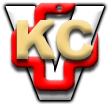 